May 17, 2018- The Catholic Watchmen- St. John the Baptist Catholic Church  -The Fatherhood of God- Jesus came to reveal God as Father, calls God “Our Father”-This was a crazy idea, Jews didn’t think they could have that familiarity with God, didn’t see God as personal before-In the Sermon on the Mount Jesus calls God “Father” 17 times-God’s Fatherhood is the deepest mystery of his identity, John 1:14 see God’s Fatherhood revealed right away, He adopts us as his children through Christ Gal 4:4-7-Note as well that we have the SAME Father-John 20:17, I am ascending to my Father and your Father-Father sent the Son as Savior of the World! 1 John 4:14-Scandalized the Jews because it was so personal-Scripture References to the Father-Called to obey him and do his will-Father gave him free will just like he did us- Nature of God the Father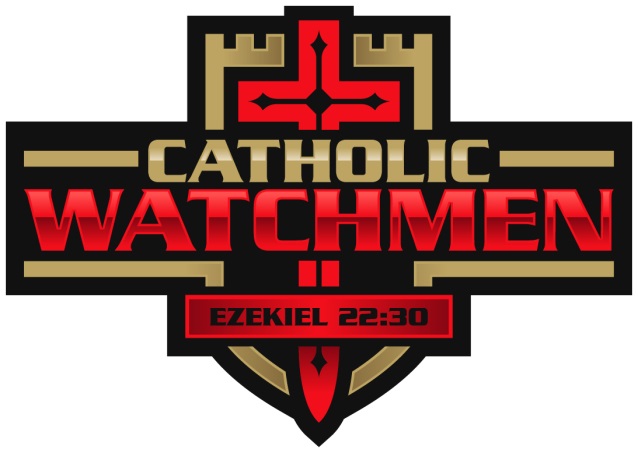 Father- what is the nature of a Father?  It is to give life.  As men we are Fathers, we are life givers. Sign of the Cross- Hand comes down from above, God provides, he gives us life-Threefold mission of a Father- Provide, Protect, EstablishProvide- food, shelter, loveProtect- Guard, preserveEstablish- Affirm, support-Called to provide- for spiritual, emotional and physical needs-Called to protect them from danger and from sin-Called to establish them in confidence and loveQuestions for DiscussionHow has the last month been?What was one thing you learned from the Talk?	What is your attitude toward confession? 